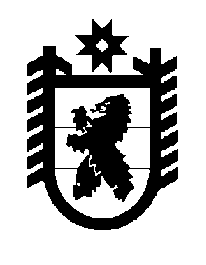 Российская Федерация Республика Карелия    ПРАВИТЕЛЬСТВО РЕСПУБЛИКИ КАРЕЛИЯПОСТАНОВЛЕНИЕот  19 июля 2016 года № 266-Пг. Петрозаводск О внесении изменений в Положение о Государственной жилищной инспекции Республики КарелияПравительство Республики Карелия п о с т а н о в л я е т:Внести в Положение о Государственной жилищной инспекции Республики Карелия, утвержденное постановлением Правительства Республики Карелия от              26 октября 2011 года № 281-П (Собрание законодательства Республики Карелия, 2011, № 10, ст. 1649; 2012, № 11,  ст. 2027; 2013, № 2, ст. 250; 2014, № 8, ст. 1431; № 9, ст. 1618; 2015, № 3, ст. 459; № 8, ст. 1537; № 11, ст. 2098), следующие изменения: а) в пункте 9:подпункт 33  изложить в следующей редакции:«33) реализует в установленных сферах деятельности мероприятия по содействию развитию конкуренции в Республике Карелия;»;дополнить подпунктом 34 следующего содержания:«34) выполняет иные функции в соответствии с законодательством Российской Федерации и Республики Карелия, поручениями Главы Республики Карелия и Правительства Республики Карелия.»;б) пункт 10 дополнить подпунктом 8 следующего содержания:«8) составляет протоколы об административных правонарушениях, предусмотренных статьей 2.21 Закона Республики Карелия от 15 мая 2008 года             № 1191-ЗРК «Об административных правонарушениях»; устанавливает перечень должностных лиц, имеющих право составлять протоколы об указанных правонарушениях;»;в) подпункт 5 пункта 13 дополнить словами:«, за исключением прав и обязанностей представителя нанимателя в части соблюдения государственными гражданскими служащими Инспекции законодательства о противодействии коррупции;».           Глава Республики Карелия                                                                  А. П. Худилайнен    